ATZINUMS Nr. 22/10-3.9/82par atbilstību ugunsdrošības prasībāmAtzinums iesniegšanai derīgs sešus mēnešus.Atzinumu var apstrīdēt viena mēneša laikā no tā spēkā stāšanās dienas augstākstāvošai amatpersonai:Atzinumu saņēmu:20____. gada ___. ___________DOKUMENTS PARAKSTĪTS AR DROŠU ELEKTRONISKO PARAKSTU UN SATURLAIKA ZĪMOGU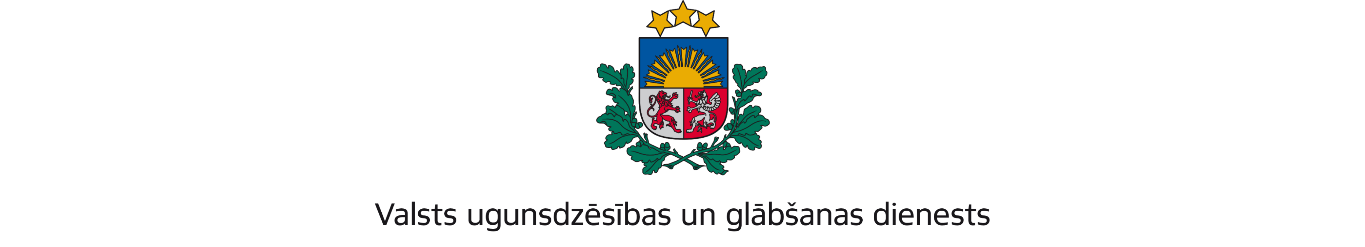 VIDZEMES REĢIONA PĀRVALDETērbatas iela 9, Valmiera, Valmieras novads, LV-4201; tālr.: 64233468; e-pasts: vidzeme@vugd.gov.lv; www.vugd.gov.lvGulbeneBiedrība “Ērgļa Spārni”(izdošanas vieta)(juridiskās personas nosaukums vai fiziskās personas vārds, uzvārds)01.06.2023.Reģistrācijas Nr. 50008068751(datums)(juridiskās personas reģistrācijas numurs vai fiziskās personās kods)“Lazdas”, Ērgļu pagasts,Madonas novads, LV-4840(juridiskās vai fiziskās personas adrese)1.Apsekots: Biedrības “Ērgļa spārni” trīs ēkas (kadastra Nr. 70540100010004; Nr. 70540100010005 un Nr. 70540100010006)(apsekoto būvju, ēku vai telpu nosaukums)2.Adrese: “Lazdas”, Ērgļu pagasts, Madonas novads, LV-4840.3.Īpašnieks (valdītājs): Biedrība “Ērgļa Spārni”,(juridiskās personas nosaukums vai fiziskās personas vārds, uzvārds)Reģistrācijas Nr. 50008068751, “Lazdas”, Ērgļu pagasts, Madonas novads, LV-4840.(juridiskās personas reģistrācijas numurs vai fiziskās personas kods; adrese)4.Iesniegtie dokumenti: Dmitrija Bortņikova (apliecība Nr.030-00001) iesniegumi5.Apsekoto būvju, ēku vai telpu raksturojums: divas divstāvu dzīvojamās ēkas (nakšņošanai)  un divstāvu administratīvā ēka. Visas trīs ēkas aprīkotas ar automātisko ugunsgrēka atklāšanas un trauksmes signalizācijas sistēmu un nodrošinātas ar ugunsdzēsības aparātiem. Evakuācijas ceļi ir brīvi un izejas durvis ir viegli atveramasno telpu iekšpuses. Koplietošanas telpās un telpās kur paredzēta nakšņošana, izvietotievakuācijas plāni.6.Pārbaudes laikā konstatētie ugunsdrošības prasību pārkāpumi: nav konstatēti7.Slēdziens: atbilst ugunsdrošības prasībām.8.Atzinums izdots saskaņā ar: Ministru kabineta 2009.gada 1.septembra noteikumuNr. 981 “Bērnu nometņu organizēšanas un darbības kārtība” 8.5.apakšpunkta prasībām.(normatīvais akts un punkts saskaņā ar kuru izdots atzinums)9.Atzinumu paredzēts iesniegt: Valsts izglītības satura centram.(iestādes vai institūcijas nosaukums, kur paredzēts iesniegt atzinumu)Valsts ugunsdzēsības un glābšanas dienesta Vidzemes reģiona pārvaldes priekšniekam, Tērbatas ielā 9, Valmierā, Valmieras novadā, LV-4201.(amatpersonas amats un adrese)Valsts ugunsdzēsības un glābšanas dienesta Vidzemes reģiona pārvaldes Ugunsdrošības uzraudzības un civilās aizsardzības nodaļas inspektore            D.Upane(amatpersonas amats)(paraksts)(v. uzvārds)Nosūtīts uz e-pastu: diks@apollo.lv (01.06.2023)(juridiskās personas pārstāvja amats, vārds, uzvārds vai fiziskās personas vārds, uzvārds; vai atzīme par nosūtīšanu)(paraksts)